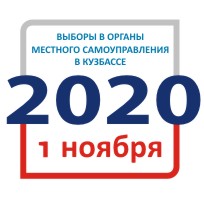 Выборы депутатов Совета народных депутатов четвертого созыва по одномандатным избирательным округам № 1, 2, 3, 4, 5, 6,7, 8, 9, 10,11, 12, 13, 14, 15 Таштагольского городского поселения и многомандатным избирательным округам № 1, 2, 3 Шерегешского городского поселения, избирательным округам № 1, 2 Мундыбашского городского поселения,  избирательным округам № 1, 2 Казского городского поселения, избирательным округам № 1, 2 Темиртауского городского поселения,  избирательному округу  № 1 Спасского городского поселения, избирательному округу № 1 Кызал-Шорского сельского поселения, избирательному округу №1 Коуринского сельского поселения, избирательному округу № 1, 2 Каларского сельского поселения, избирательному округу № 1 Усть-Кабырзинского сельского поселенияЗАРЕГИСТРИРОВАННЫЕ КАНДИДАТЫ многомандатный избирательный округ № 2 Шерегешского городского поселенияДата рождения: 1986 годМесто жительства: Кемеровская область - Кузбасс, г. ТаштаголОсновное общее  образование: Основное общее образование, 2002, аттестат Б № 1617717, выдан 14.06.2002Основное место работы или службы, занимаемая должность/род занятий: АО "ЕВРАЗ Объединенный Западно-Сибирский металлургический комбинат", Машинист вибропогрузочной установки.Выдвинут Кемеровским региональным отделением Политической партии ЛДПР – Либерально-демократической партии России.Член Политической партии ЛДПРДата рождения: 1960 годМесто жительства: Кемеровская область - Кузбасс, Таштагольский р-н, пгт. ШерегешВысшее образование: Серпуховское высшее военное командное училище имени Ленинского комсомола, 1982, Диплом ИВ № 100496, выдан 19.06.1982 Основное место работы или службы, занимаемая должность/род занятий: КООО «Молодежь «Евразруда», инструктор по спорту.Выдвинут Кузбасским региональным отделением Всероссийской политической партии «ЕДИНАЯ РОССИЯ».Дата рождения: 1996 годМесто жительства: Кемеровская область - Кузбасс, г. Таштагол.Среднее профессиональное образование: ГОУ ВПО «Кузбасский государственный технический университет», 2000 г.Основное место работы или службы, занимаемая должность/род занятий: индивидуальный предприниматель.Выдвинут Кемеровским региональным отделением Политической партии ЛДПР – Либерально-демократической партии России.Дата рождения: 1985 годМесто жительства: Кемеровская область - Кузбасс, Таштагольский р-н, пгт. ШерегешВысшее образование: ГОУ ВПО "Российский государственный торгово-экономический университет", 2007, Диплом ВСГ № 0733697, выдан 21.06.2007Основное место работы или службы, занимаемая должность/род занятий: Общество с ограниченной ответственностью  «Горизонт», директор.Выдвинута Кузбасским региональным отделением Всероссийской политической партии «ЕДИНАЯ РОССИЯ».Член Политической партии «ЕДИНАЯ РОССИЯ».Дата рождения: 1982 годМесто жительства: Кемеровская область - Кузбасс, г. ТаштаголВысшее образование: ГОУ ВПО Новосибирский государственный технический университет, г. Новосибирск, 2007, Диплом ВСГ № 1809304, выдан 20.12.2007Основное место работы или службы, занимаемая должность/род занятий: Общество с ограниченной ответственностью  «Звёздный», слесарь.Выдвинут Кузбасским региональным отделением Всероссийской политической партии «ЕДИНАЯ РОССИЯ».Член Политической партии «ЕДИНАЯ РОССИЯ».Дата рождения: 1968 годМесто жительства: Кемеровская область - Кузбасс, Таштагольский р-н, пгт. ШерегешВысшее образование: Новокузнецкий государственный педагогический институт, 1999, Диплом БВС № 0279919, выдан 21.04.1999Основное место работы или службы, занимаемая должность/род занятий: Муниципальное бюджетное общеобразовательное учреждение «Средняя общеобразовательная школа №11», директор.Выдвинута Кузбасским региональным отделением Всероссийской политической партии «ЕДИНАЯ РОССИЯ».Член Политической партии «ЕДИНАЯ РОССИЯ».Дата рождения: 1981 годМесто жительства: Кемеровская область - Кузбасс, Таштагольский р-н, пгт. ШерегешВысшее образование: ГОУ ВПО "Алтайский государственный технический университет им. И.И. Ползунова", 2004, Диплом ВСВ № 0474235, выдан 23.06.2004Основное место работы или службы, занимаемая должность/род занятий: индивидуальный предприниматель.Выдвинут Кузбасским региональным отделением Всероссийской политической партии «ЕДИНАЯ РОССИЯ».Дата рождения: 1949 год     Место жительства: Кемеровская область - Кузбасс, Таштагольский р-н, пгт. ШерегешСреднее профессиональное образование: Осинниковский горный техникум, 1981, Диплом ГТ № 680224, выдан 14.05.1981Основное место работы или службы, занимаемая должность/род занятий: пенсионер.Выдвинут Таштагольским районным отделением КПРФЧлен Политической партии КПРФ